Core Unit 3 – Running a Workplace Pension SchemeAssignment 3 Notes(Part 4 – Allowances)Recommended Time: 1 HourExplain the Tapered Annual Allowance and provide an example of a tapered AA calculation. Answer should cover:Features of the AA (6 marks):Effective from 6 April 2006 (A-day) for high earners;Range of tapered AA between £4,000 and £40,000;Threshold income – broadly total taxable income;Adjusted income – broadly taxable income plus pensions savings;2 income tests apply:whether threshold income exceeds £200,000 *;whether adjusted income exceeds £240,000; * where both tests passed, AA reduces by £1 for every £2 of adjusted income above £240,000;A worked example showing the tapered AA for a high earner (4 marks). *reduced to lower level since study manual printedRelevant section of the manual is Part 4 Chapter 3.9.2.10 marksOutline the key features of a Pensions Savings Statement.Answer should cover:must be issued automatically if member exceeds standard AA;must be issued within 6 months of tax year end;unused AA carried forward and pension input in other schemes not included;statement shows pension input amount in the pension input period for current and previous 3 tax years;members who don’t exceed AA can request a statement;Dc schemes – must issue if individual flexibly accessed DC scheme after 6 April 2015 and pension input amount exceeds Money Purchase AA of £4,000.Relevant section of the manual is Part 4 Chapter 1.6.5 marksIn relation to the Annual Allowance tax charge, briefly describe what is meant by “Scheme Pays”.Answer should cover:member has the right to require the scheme to pay the charge on their behalf;scheme makes appropriate reduction to members’ benefit in return;member has right to require scheme to pay if certain conditions met:member’s AA charge liability for the tax year must exceed £2,000;pension input amount for scheme must exceed the standard AA;member must request scheme pays via irrevocable election made in a prescribed form;deadline for scheme pays request is 31 July after the end of the following tax year.scheme can voluntarily pay member’s charge if all conditions not met.    Relevant section of the manual is Part 4 Chapter 1.5.5 MarksList the Benefit Crystallisation Events which would trigger a test of a member’s benefits against the Lifetime Allowance.Answer should include 10 of the BCEs from the following table:	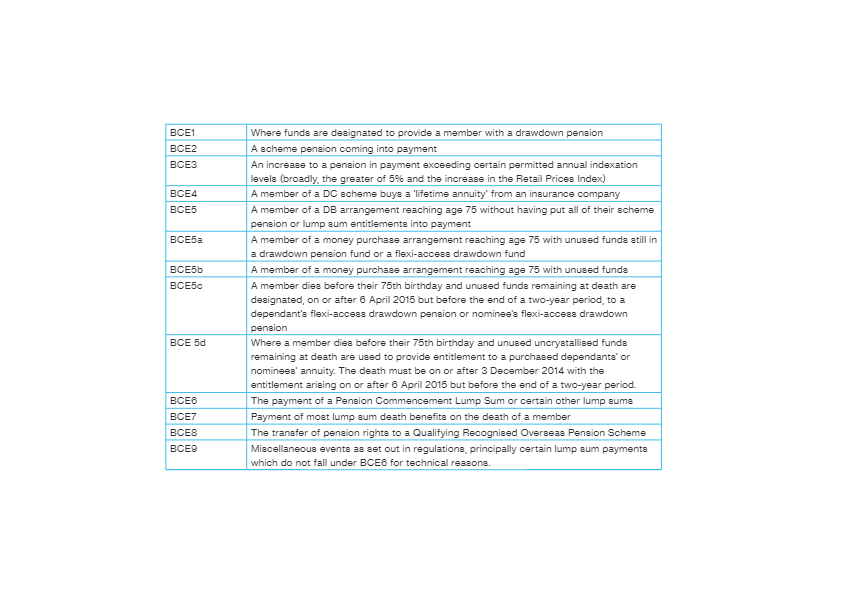                   Relevant section of the manual is Part 4 Chapter 2.2.10 marksBriefly describe Fixed Protection, Fixed Protection 2014 and Fixed Protection 2016.Answer should cover:Fixed Protection:Introduced due to reduction in LTA to £1.5m from 6 April 2012Available to members if value of their benefits likely to exceed £1.5m by the time benefits drawn;Applications for fixed protection had to be received by HMRC by 5 April 2012;Benefits up to £1.8m in value protected from Lifetime Allowance charge;Future contributions (DC) and future accrual (DB) not permitted.Fixed Protection 2014:Introduced as a result of the further reduction in the standard LTA to £1.25m from 6 April 2014; Members can protect benefits up to a value of £1.25m;Members had to apply for to HMRC before 6 April 2014;Future contributions (DC) and future accrual (DB) not permitted;Not available to members with primary protection, enhanced protection or fixed protection.Fixed Protection 2016:Introduced as a result of the further reduction in the standard LTA to £1m from 6 April 2014; Members can protect benefits up to a value of £1m;No deadline for applying to HMRC;Future contributions (DC) and future accrual (DB) not permitted;Not available to members with primary protection, enhanced protection, fixed protection or fixed protection 2014.Relevant section of the manual is Part 4 Chapters 3.2, 3.3 and 3.5.10 marksThe initial level of the Annual Allowance (AA) was £215,000, effective from 6 April 2006 (A-day). Explain how the amount of the AA has changed since A-day.Answer should cover:AA increased by £10,000 every tax year until 2010/11 when it was £255,000;Finance Act 2011;reduced AA to £50,000 effective 2011/12 tax year, due to:state of the public finances and the consequent need to raise revenue;fear that the 50% additional rate of Income Tax introduced in 2010/11 would prompt high earners to put excessive amounts into pension schemes to avoid (or defer) tax;AA charge of 40% abolished;pension input amount (PIA) added to earnings and taxed at the individual’s marginal rate:PIA over higher rate tax limit taxed at 45%;PIA over basic rate limit but below higher rate tax limit taxed at 40%;PIA below lower rate tax limit taxed at 20%;removal of exemption for members with Enhanced Protection;removal of exemption for those who draw all their benefits from the scheme;introduction of” carry forward” – unused AA can be carried forward from the previous three tax years to cover excess pension savings over the AA in the current tax year;special rules introduced relating to the calculation of PIPs for the period 14 October 2010 to 5 April 2011.    Relevant section of the manual is Part 4 - Introduction.10 marks